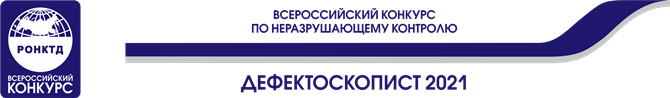 ПОРЯДОК УЧАСТИЯ В ОТБОРОЧНОМ (РЕГИОНАЛЬНОМ) ЭТАПЕ КОНКУРСАУчастие в отборочном (региональном) этапе Конкурса бесплатное. Участие в Конкурсе могут принять дефектоскописты и специалисты неразрушающего контроля из любых организаций и отраслей в возрасте от 21 до 65 лет, прошедшие аттестацию в независимой системе неразрушающего контроля по методу неразрушающего контроля по номинации, на которую заявляется участник. Для участия в отборочном этапе Конкурса организации подают в центры СНК ОПО РОНКТД комплект заявочных документов:  оригинал заявки;  оригинал согласия участника на обработку персональных данных;  копию действующего (-их) удостоверения (-ий) специалиста неразрушающего контроля II или III уровня аттестации по методам контроля заявляемой номинации. Допустимо предоставление копии разрешения (допуска, сертификата и т.п.) на проведение неразрушающего контроля специалистом НК, включая разработку технологических инструкций и карт контроля в соответствии с действующими НД и/или методиками, настройку средств контроля, осуществление НК, оценку результатов в соответствии с применяемыми НД и/или методиками, оформление результатов НК (акт, заключение, протокол);  документ, подтверждающий производственный стаж по неразрушающему контролю не менее 3-х лет. Каждая организация может заявить не более двух участников в каждой номинации. Каждый участник может принять участие только в одной номинации. Организация может направить на отборочный этап сопровождающего. Информация о сопровождающем прилагается в комплект заявочных документов. Затраты, связанные с переездом до места проведения Конкурса и обратно, проживанием и питанием, берет на себя организация, направляющая участника. Изменения к поданным заявкам участников не принимаются после начала отборочного этапа Конкурса. По прибытии участников проводится их регистрация, ознакомление с содержанием практического задания, распорядком дня, а также жеребьевка и инструктаж по охране труда на рабочем месте.Перед началом Конкурса проводится построение и приветствие участников. Порядковый номер участника, дата и время соревнований для каждого участника определяется жеребьевкой, которая будет проведена сразу после окончания приема заявок. Для участия в Конкурсе участник и сопровождающий должны иметь при себе паспорт. Участник, не представивший комплект заявочных документов к участию в Конкурсе не допускается.